Arabic Pediatrician holding MOH license Member of Egyptian Pediatric AssociationBreastfeeding Friendly PediatricianPediatric Nutrition Participant in National Polio Campaign in UAE; Nov,2014 and  Jan2015Volunteer in Medicaid & Aid Relief EducationMaster degree of Pediatrics; Faculty of Medicine Alexandria University; November, 2007Diploma in Public Health majoring Medical Nutrition, High Institute of Public Health (HIPH); Alexandria University, 2008Diploma in Public Health majoring Primary Health Care, High Institute of Public Health (HIPH), Alexandria University, 2007Experience1.Pediatric specialist(B)in M.O., H, Sharjah since April 2014  till Sep.20152.Pediatric specialist (B) in Hatem medical Centre in Alexandria ,Egypt since2011-2014/April3.pediatric specialist(B) in Loyal medical center in Sharjah for3months since July2011 .4.Nutrionist and diet planner for children and adults since 2008 till 9th December, 2010 in Hatem medical center in Alexandria, Egypt. 5.General Pediatrician in Hatem medical centre in Alexandria, Egypt since 2007 till 9th December, 2010.6.School Health Insurance (Alexandria Health Insurance Organization, Egypt) 2004-2005. CPD1.Vaccination Daay Program in PHC 16/4/20152. 2nd pedia Dubai I NTERNATIONAL Conference April 2-4 2015.3.Pediatric Symposium –( IS My Child Normal) Feb.21/2015	4.8th medical East pediatric conference Jan.26,27,28th 2015at Dubai international convention and exhibition Center5.total I.V medication administration, management and safety 29th jan2015, at Dubai international convention and exhibition Center.6 20hourWHO UNICEF BFHI Breastfeeding training seminar Sep.21,22,23,25 2014.7.MCH  Lactation department case presentation program Sep.-Dec.2014.8.gynecology - neonatology symposium 10th oct.2014 at zulekha hospital.9.updates in  pediatric symposium in ALDhid hospital 1st  Nov.2014.10.Human lactation symposium at UAE College of Medicine and Health science, ALAin 8th Nov.2014.11.pediatric symposium at Rashid diabetes & research centere  auditorium 22nd Nov.201412.tongue tie and breastfeeding at MCH ,Sharjah 25thNov.2014.13.tongue tie & breastfeeding at supreme council for family affairs , Sharjah on 29 Nov.201414. 43rd Scientific Meeting of the Medical Association   for the study & Management of Obesity; 23rd September, 2010 “Obesity & Eating Disorders”15 The 45th National Congress of the Allergy & Immunology, the Postgraduate Training course for physicians; 17th -19th February, 2010161st Annual Congress of the ARAB Pediatrics Pulmonology Association; 21st - 23rd October, 200917.Pediatric Cardiology Day; 30th April, 200918.Workshop in First Pediatric Nephrology – Urology Symposium; EL-Chatby Alexandria University; 27th March, 200819.Workshop in the future glimpse on metabolic genetic diseases in the newborn; 15th March, 200820.Asthma post graduate training program; 9 - 10th August, 2007 (Alexandria Society of Allergy).21.2nd International Conference on Health, Environment and Development;n28th-30th nov,2006 (HIPH;Alex.University)First Name of Application CV No: 487344Whatsapp Mobile: +971504753686 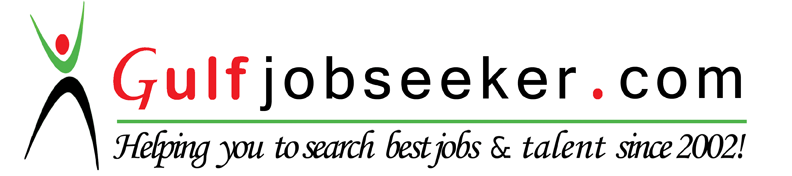 as  a pediatric specialist.